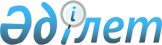 О снятии ограничительных мероприятии и признании утратившим силу решение акима сельского округа Карабау от 17 марта 2020 года № 6 "Об установлении ограничительных мероприятий на территории домов № 01, 02, 03, 04, 05 улицы Т.Ержанова населенного пункта Жумысшы, сельского округа Карабау"Решение акима сельского округа Карабау Казыгуртского района Туркестанской области от 25 мая 2020 года № 11. Зарегистрировано Департаментом юстиции Южно-Казахстанской области 26 мая 2020 года № 5632
      В соответствии с пунктом 2 статьи 35 Закона Республики Казахстан от 23 январья 2001 года "О местном государственном управлении и самоуправлении в Республике Казахстан", пунктом 2 статьи 46 Закона Республики Казахстан от 6 апреля 2016 года "О правовых актов", подпунктом 8) статьи 10-1 Закона Республики Казахстан от 10 июля 2002 года "О ветеринарии" и на основании представления руководителя территориальной инспекции Казыгуртского района Комитета ветеринарного контроля и надзора Министерства сельского хозяйства Республики Казахстан от 15.05.2020 года № 02-05/179 аким сельского округа РЕШИЛ:
      1. Снять ограничительные мероприятия на территории домов № 01, 02, 03, 04, 05 улицы Т.Ержанова населенного пункта Жумысшы, в связи с проведением комплекса ветеринарно-санитарных мероприятий по ликвидации очагов с заболеванием одной кошки бешенством.
      2. Признать утратившим силу решение акима сельского округа Карабау от 17 марта 2020 года № 6 "Об установлении ограничительных мероприятии на территории домов № 01, 02, 03, 04, 05 улицы Т.Ержанова населенного пункта Жумысшы, сельского округа Карабау" (зарегестрированного в Реестре государственной регистрации нормативных правовых актов за № 5502 и опубликованно в эталонном контрольном банке нормативных актов Республики Казахстан в эталонном виде 30 марта 2020 года)
      3. Государственному учреждению "Аппарат акима сельского округа Карабау" Казыгуртского района в порядке установленном законодательством Республики Казахстан обеспечить:
      1) государственную регистрацию настоящего решения в Республиканском государственном учреждении "Департамента юстиции Туркестанской области Министерства юстиции Республики Казахстан";
      2) в течении десяти календарных дней со дня государственной регистрации настоящего решения направить его копии в бумажном и электронном виде на казахском и русском языке в Республиканское государственное предприятие на праве хозяйственного ведения "Институт законодательства и правой информации Республики Казахстан " Минстерства юстиции Республики Казахстан для официального опубликования и включения в эталонный контрольный банк нормативных правовых актов Республики Казахстан;
      3) размещение настоящего решения на интернет-ресурсе акимата Казыгуртского района после его официального опубликования.
      4. Конторль за исполнением настоящего решения оставляю за собой.
      5. Настоящее решение вводится в действие со дня первого официального опубликования.
					© 2012. РГП на ПХВ «Институт законодательства и правовой информации Республики Казахстан» Министерства юстиции Республики Казахстан
				
      Аким сельского округа Карабау

А. Толешов
